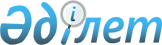 О внесении изменений в решение Жамбылского районного маслихата от 25 декабря 2018 года № 35-2 "О бюджете сельских округов Жамбылского района на 2019-2021 годы"Решение Жамбылского районного маслихата Жамбылской области от 15 мая 2019 года № 43-2. Зарегистрировано Департаментом юстиции Жамбылской области 16 мая 2019 года № 4237
      Примечание РЦПИ.

      В тексте документа сохранена пунктуация и орфография оригинала.
      В соответствии со статьей 109-1 Бюджетного кодекса Республики Казахстан от 4 декабря 2008 года, статьей 6 Закона Республики Казахстан от 23 января 2001 года "О местном государственном управлении и самоуправлении в Республике Казахстан" Жамбылский районный маслихат РЕШИЛ:
      1. Внести в решение Жамбылского районного маслихата от 25 декабря 2018 года № 35-2 "О бюджете сельских округов Жамбылского района на 2019-2021 годы" (зарегистрировано в Реестре государственной регистрации нормативных правовых актов № 4074, опубликовано в эталонном контрольном банке нормативных правовых актов Республики Казахстан в электронном виде 15 января 2019 года) следующие изменения:
      в пункте 1:
      1.1 по Ассинскому сельскому округу:
      в подпункте 1):
      цифры "307 262" заменить цифрами "706 570";
      цифры "25 708" заменить цифрами "30 708";
      цифры "7 644" заменить цифрой "0";
      цифры "273 910" заменить цифрами "675 862";
      в подпункте 2):
      цифры "307 262" заменить цифрами "714 214";
      в подпункте 5):
      цифру "0" заменить цифрами "-7 644";
      в подпункте 6):
      цифру "0" заменить цифрами "7 644";
      используемые остатки бюджетных средств цифру "0" заменить цифрами "7 644".
      1.2 по Айшабибинскому сельскому округу:
      в подпункте 1):
      цифры "147 845" заменить цифрами "149 774";
      цифры "6 952" заменить цифрами "9 452";
      цифры "1 193" заменить цифрой "0";
      цифры "139 700" заменить цифрами "140 322";
      в подпункте 2):
      цифры "147 845" заменить цифрами "150 967";
      в подпункте 5):
      цифру "0" заменить цифрами "-1 193";
      в подпункте 6):
      цифру "0" заменить цифрами "1 193";
      используемые остатки бюджетных средств цифру "0" заменить цифрами "1 193".
      1.3 по Акбастаускому сельскому округу:
      в подпункте 1):
      цифры "45 647" заменить цифрами "38 930";
      цифры "1 486" заменить цифрой "0";
      цифры "41 010" заменить цифрами "35 779";
      в подпункте 2):
      цифры "45 647" заменить цифрами "40 416";
      в подпункте 5):
      цифру "0" заменить цифрами "-1 486";
      в подпункте 6):
      цифру "0" заменить цифрами "1 486";
      используемые остатки бюджетных средств цифру "0" заменить цифрами "1 486".
      1.4 по Акбулымскому сельскому округу:
      в подпункте 1):
      цифры "86 338" заменить цифрами "84 943";
      цифры "5 250" заменить цифрами "7 250";
      цифры "1 245" заменить цифрами "100"; 
      цифры "79 843" заменить цифрами "77 593";
      в подпункте 2):
      цифры "86 338" заменить цифрами "86 088";
      в подпункте 5):
      цифру "0" заменить цифрами "-1 145";
      в подпункте 6):
      цифру "0" заменить цифрами "1 145";
      используемые остатки бюджетных средств цифру "0" заменить цифрами "1 145".
      1.5 по Бесагашскому сельскому округу:
      в подпункте 1):
      цифры "160 289" заменить цифрами "167 781";
      цифры "8 348" заменить цифрами "10 348";
      цифры "2 425" заменить цифрами "250";
      цифры "149 516" заменить цифрами "157 183";
      в подпункте 2):
      цифры "160 289" заменить цифрами "169 956";
      в подпункте 5):
      цифру "0" заменить цифрами "-2 175";
      в подпункте 6):
      цифру "0" заменить цифрами "2 175";
      используемые остатки бюджетных средств цифру "0" заменить цифрами "2 175".
      1.6 по Гродиковскому сельскому округу:
      в подпункте 1):
      цифры "104 383" заменить цифрами "98 610";
      цифры "9 142" заменить цифрами "10 142";
      цифры "3 802" заменить цифрами "455";
      цифры "91 439" заменить цифрами "88 013";
      в подпункте 2):
      цифры "104 383" заменить цифрами "101 957";
      в подпункте 5):
      цифру "0" заменить цифрами "-3 347";
      в подпункте 6):
      цифру "0" заменить цифрами "3 347";
      используемые остатки бюджетных средств цифру "0" заменить цифрами "3 347".
      1.7 по Жамбылскому сельскому округу:
      в подпункте 1):
      цифры "150 198" заменить цифрами "152 309";
      цифры "12 068" заменить цифрами "14 568";
      цифры "2 364" заменить цифрой "0";
      цифры "135 766" заменить цифрами "137 741";
      в подпункте 2):
      цифры "150 198" заменить цифрами "154 673";
      в подпункте 5):
      цифру "0" заменить цифрами "-2 364";
      в подпункте 6):
      цифру "0" заменить цифрами "2 364";
      используемые остатки бюджетных средств цифру "0" заменить цифрами "2 364".
      1.8 по Каройскому сельскому округу:
      в подпункте 1):
      цифры "67 332" заменить цифрами "63 745";
      цифры "7 336" заменить цифрами "9 336";
      цифры "1 592" заменить цифрой "0";
      цифры "58 404" заменить цифрами "54 409";
      в подпункте 2):
      цифры "67 332" заменить цифрами "65 337";
      в подпункте 5):
      цифру "0" заменить цифрами "-1 592";
      в подпункте 6):
      цифру "0" заменить цифрами "1 592";
      используемые остатки бюджетных средств цифру "0" заменить цифрами "1 592".
      1.9 по Кызылкайнарскому сельскому округу:
      в подпункте 1):
      цифры "124 053" заменить цифрами "145 198";
      цифры "5 776" заменить цифрами "7 776";
      цифры "955" заменить цифрами "250";
      цифры "117 322" заменить цифрами "137 172";
      в подпункте 2):
      цифры "124 053" заменить цифрами "145 903";
      в подпункте 5):
      цифру "0" заменить цифрами "-705";
      в подпункте 6):
      цифру "0" заменить цифрами "705";
      используемые остатки бюджетных средств цифру "0" заменить цифрами "705".
      1.10 по Каратюбинскому сельскому округу:
      в подпункте 1):
      цифры "113 383" заменить цифрами "170 833";
      цифры "11 120" заменить цифрами "54 911";
      цифры "1 606" заменить цифрой "0";
      цифры "100 657" заменить цифрами "115 922";
      в подпункте 2):
      цифры "113 383" заменить цифрами "172 439";
      в подпункте 5):
      цифру "0" заменить цифрами "-1 606";
      в подпункте 6):
      цифру "0" заменить цифрами "1 606";
      используемые остатки бюджетных средств цифру "0" заменить цифрами "1 606".
      1.11 по Каракемерскому сельскому округу:
      в подпункте 1):
      цифры "93 388" заменить цифрами "93 555";
      цифры "312" заменить цифрой "0";
      цифры "89 715" заменить цифрами "90 194";
      в подпункте 2):
      цифры "93 388" заменить цифрами "93 867";
      в подпункте 5):
      цифру "0" заменить цифрами "-312";
      в подпункте 6):
      цифру "0" заменить цифрами "312";
      используемые остатки бюджетных средств цифру "0" заменить цифрами "312".
      1.12 по Колькайнарскому сельскому округу:
      в подпункте 1):
      цифры "68 213" заменить цифрами "64 176";
      цифры "5 096" заменить цифрами "6 096";
      цифры "1 033" заменить цифрой "0";
      цифры "62 084" заменить цифрами "58 080";
      в подпункте 2):
      цифры "68 213" заменить цифрами "65 209";
      в подпункте 5):
      цифру "0" заменить цифрами "-1 033";
      в подпункте 6):
      цифру "0" заменить цифрами "1 033";
      используемые остатки бюджетных средств цифру "0" заменить цифрами "1 033".
      1.13 по Орнекскому сельскому округу:
      в подпункте 1):
      цифры "112 532" заменить цифрами "107 955";
      цифры "1 719" заменить цифрой "0";
      цифры "107 230" заменить цифрами "104 372";
      в подпункте 2):
      цифры "112 532" заменить цифрами "109 674";
      в подпункте 5):
      цифру "0" заменить цифрами "-1 719";
      в подпункте 6):
      цифру "0" заменить цифрами "1 719";
      используемые остатки бюджетных средств цифру "0" заменить цифрами "1 719".
      1.14 по Карасускому сельскому округу:
      в подпункте 1):
      цифры "98 624" заменить цифрами "109 703";
      цифры "747" заменить цифрой "0";
      цифры "95 252" заменить цифрами "107 078";
      в подпункте 2):
      цифры "98 624" заменить цифрами "110 450";
      в подпункте 5):
      цифру "0" заменить цифрами "-747";
      в подпункте 6):
      цифру "0" заменить цифрами "747";
      используемые остатки бюджетных средств цифру "0" заменить цифрами "747".
      1.15 по Полаткощинскому сельскому округу:
      в подпункте 1):
      цифры "215 918" заменить цифрами "227 949";
      цифры "24 481" заменить цифрами "29 481";
      цифры "7 006" заменить цифрой "0";
      цифры "184 431" заменить цифрами "198 468";
      в подпункте 2):
      цифры "215 918" заменить цифрами "234 955";
      в подпункте 5):
      цифру "0" заменить цифрами "-7 006";
      в подпункте 6):
      цифру "0" заменить цифрами "7 006";
      используемые остатки бюджетных средств цифру "0" заменить цифрами "7 006";
      Приложении 1-15 к указанному решению изложить в новой редакции согласно приложениям 1-15 к настоящему решению.
      2. Контроль за исполнением данного решения и публикацию на интернет-ресурсе возложить на постоянную комиссию районного маслихата по вопросам социально-экономического развития территории, по бюджету и местным налогам.
      3. Настоящее решение вступает в силу со дня государственной регистрации в органах юстиции и вводится в действие с 1 января 2019 года. Бюджет Ассинского сельского округа на 2019 год Бюджет Айшабибинского сельского округа на 2019 год Бюджет Акбастауского сельского округа на 2019 год Бюджет Акбулымского сельского округа на 2019 год Бюджет Бесагашского сельского округа на 2019 год Бюджет Гродиковского сельского округа на 2019 год Бюджет Жамбылского сельского округа на 2019 год Бюджет Каройского сельского округа на 2019 год Бюджет Кызылкайнарского сельского округа на 2019 год Бюджет Каратобинского сельского округа на 2019 год Бюджет Каракемерского сельского округа на 2019 год Бюджет Колькайнарского сельского округа на 2019 год Бюджет Орнекского сельского округа на 2019 год Бюджет Карасуского сельского округа на 2019 год Бюджет Полаткощинского сельского округа на 2019 год
					© 2012. РГП на ПХВ «Институт законодательства и правовой информации Республики Казахстан» Министерства юстиции Республики Казахстан
				
      Председатель сессии

      Жамбылского районного маслихата 

О. Ботаев

      Секретарь Жамбылского

      районного маслихата 

Р. Бегалиев
Приложение 1 к решению
Жамбылского районного маслихата
от "15" мая 2019 года № 43-2Приложение 1 к решению
Жамбылского районного маслихата
от "25" декабря 2018 года № 35-2
Категория
Категория
Категория
Категория
Сумма тысяч тенге
Класс
Класс
Класс
Сумма тысяч тенге
Подкласс
Подкласс
Сумма тысяч тенге
I. ДОХОДЫ
706570
1
Налоговые поступления
30708
01
Подоходный налог
6500
2
Индивидуальный подоходный налог
6500
04
Hалоги на собственность
24208
1
Hалоги на имущество
221
3
Земельный налог
680
4
Hалог на транспортные средства
23307
4
Поступления трансфертов
675862
02
Трансферты из вышестоящих органов государственного управления
675862
2
Трансферты из областного бюджета
484062
3
Трансферты из районного (города областного значения) бюджета
191800
Функциональная группа
Функциональная группа
Функциональная группа
Функциональная группа
2019 год сумма тысяч тенге
Администратор бюджетных программ
Администратор бюджетных программ
Администратор бюджетных программ
2019 год сумма тысяч тенге
Программа
Программа
2019 год сумма тысяч тенге
Наименование
2019 год сумма тысяч тенге
II. ЗАТРАТЫ
714214
01
Государственные услуги общего характера
56117
124
Аппарат акима города районного значения, села, поселка, сельского округа
56117
001
Услуги по обеспечению деятельности акима города районного значения, села, поселка, сельского округа
55744
022
Капитальные расходы государственного органа
373
04
Образование
173914
124
Аппарат акима города районного значения, села, поселка, сельского округа
173914
004
Дошкольное воспитание и обучение и организация медицинского обслуживания в организациях дошкольного воспитания и обучения
169593
005
Организация бесплатного подвоза учащихся до ближайшей школы и обратно в сельской местности
4321
07
Жилищно-коммунальное хозяйство
27399
124
Аппарат акима города районного значения, села, поселка, сельского округа
27399
008
Освещение улиц в населенных пунктах
22899
009
Обеспечение санитарии населенных пунктов
1300
011
Благоустройство и озеленение населенных пунктов
3200
12
Транспорт и коммуникации
54512
124
Аппарат акима города районного значения, села, поселка, сельского округа
54512
013
Обеспечение функционирования автомобильных дорог в городах районного значения, селах, поселках, сельских округах
750
045
Капитальный и средний ремонт автомобильных дорог в городах районного значения, селах, поселках, сельских округах
53762
13
Прочие
402272
124
Аппарат акима города районного значения, села, поселка, сельского округа
402272
040
Реализация мероприятий для решения вопросов обустройства населенных пунктов в реализацию мер по содействию экономическому развитию регионов в рамках Программы развития регионов до 2020 года
12119
057
Реализация мероприятий по социальной и инженерной инфраструктуре в сельских населенных пунктах в рамках проекта "Ауыл-Ел бесігі"
390153
IІІ. Чистое бюджетное кредитование
0
Бюджетные кредиты
0
Функциональная группа
Функциональная группа
Функциональная группа
Функциональная группа
Функциональная группа
Администратор бюджетных программ
Администратор бюджетных программ
Администратор бюджетных программ
Администратор бюджетных программ
Программа
Программа
Программа
Погашение бюджетных кредитов
0
Категория
Категория
Категория
Категория
Категория
Класс
Класс
Класс
Класс
Подкласс
Подкласс
Подкласс
5
Погашение бюджетных кредитов
0
01
Погашение бюджетных кредитов
0
1
Погашение бюджетных кредитов, выданных из государственного бюджета
0
Функциональная группа
Функциональная группа
Функциональная группа
Функциональная группа
Функциональная группа
Администратор бюджетных программ
Администратор бюджетных программ
Администратор бюджетных программ
Администратор бюджетных программ
Программа
Программа
Программа
IV. Сальдо по операциям с финансовыми активами
0
Приобретение финансовых активов
0
Категория
Категория
Категория
Категория
Категория
Класс
Класс
Класс
Класс
Подкласс
Подкласс
Подкласс
6
Поступления от продажи финансовых активов государства
0
01
Поступления от продажи финансовых активов государства
0
1
Поступления от продажи финансовых активов внутри страны
0
Функциональная группа
Функциональная группа
Функциональная группа
Функциональная группа
Функциональная группа
Администратор бюджетных программ
Администратор бюджетных программ
Администратор бюджетных программ
Администратор бюджетных программ
Программа
Программа
Программа
V. Дефицит (профицит) бюджета
-7644
VI. Финансирование дефицита (использование профицита) бюджета
7644
Категория
Категория
Категория
Категория
Категория
Класс
Класс
Класс
Класс
Подкласс
Подкласс
Подкласс
7
Поступления займов
0
01
Внутренние государственные займы
0
2
Договоры займа
0
16
Погашение займов
0
124
Аппарат акима города районного значения, села, поселка, сельского округа
0
037
Возврат, использованных не по целевому назначению кредитов, выданных из местного бюджета
0
038
Возврат неиспользованных бюджетных кредитов, выданных из местного бюджета
0
8
Используемые остатки бюджетных средств
7644Приложение 2 к решению
Жамбылского районного маслихата
от "15" мая 2019 года № 43-2Приложение 2 к решению
Жамбылского районного маслихата
от "25" декабря 2018 года № 35-2
Категория
Категория
Категория
Категория
Сумма тысяч тенге
Класс
Класс
Класс
Сумма тысяч тенге
Подкласс
Подкласс
Сумма тысяч тенге
I. ДОХОДЫ
149774
1
Налоговые поступления
9452
01
Подоходный налог
1947
2
Индивидуальный подоходный налог
1947
04
Hалоги на собственность
7505
1
Hалоги на имущество
108
3
Земельный налог
330
4
Hалог на транспортные средства
7067
4
Поступления трансфертов
140322
02
Трансферты из вышестоящих органов государственного управления
140322
2
Трансферты из областного бюджета
54396
3
Трансферты из районного (города областного значения) бюджета
85926
Функциональная группа
Функциональная группа
Функциональная группа
Функциональная группа
2019 год сумма тысяч тенге
Администратор бюджетных программ
Администратор бюджетных программ
Администратор бюджетных программ
2019 год сумма тысяч тенге
Программа
Программа
2019 год сумма тысяч тенге
Наименование
2019 год сумма тысяч тенге
II. ЗАТРАТЫ
150967
01
Государственные услуги общего характера
49401
124
Аппарат акима города районного значения, села, поселка, сельского округа
49401
001
Услуги по обеспечению деятельности акима города районного значения, села, поселка, сельского округа
40559
022
Капитальные расходы государственного органа
8842
04
Образование
59150
124
Аппарат акима города районного значения, села, поселка, сельского округа
59150
004
Дошкольное воспитание и обучение и организация медицинского обслуживания в организациях дошкольного воспитания и обучения
55956
005
Организация бесплатного подвоза учащихся до ближайшей школы и обратно в сельской местности
3194
07
Жилищно-коммунальное хозяйство
10254
124
Аппарат акима города районного значения, села, поселка, сельского округа
10254
008
Освещение улиц в населенных пунктах
9164
009
Обеспечение санитарии населенных пунктов
200
011
Благоустройство и озеленение населенных пунктов
890
12
Транспорт и коммуникации
26212
124
Аппарат акима города районного значения, села, поселка, сельского округа
26212
013
Обеспечение функционирования автомобильных дорог в городах районного значения, селах, поселках, сельских округах
150
045
Капитальный и средний ремонт автомобильных дорог в городах районного значения, селах, поселках, сельских округах
26062
13
Прочие
5950
124
Аппарат акима города районного значения, села, поселка, сельского округа
5950
040
Реализация мероприятий для решения вопросов обустройства населенных пунктов в реализацию мер по содействию экономическому развитию регионов в рамках Программы развития регионов до 2020 года
5950
IІІ. Чистое бюджетное кредитование
0
Бюджетные кредиты
0
Функциональная группа
Функциональная группа
Функциональная группа
Функциональная группа
Функциональная группа
Администратор бюджетных программ
Администратор бюджетных программ
Администратор бюджетных программ
Администратор бюджетных программ
Программа
Программа
Программа
Погашение бюджетных кредитов
0
Категория
Категория
Категория
Категория
Категория
Класс
Класс
Класс
Класс
Подкласс
Подкласс
Подкласс
5
Погашение бюджетных кредитов
0
01
Погашение бюджетных кредитов
0
1
Погашение бюджетных кредитов, выданных из государственного бюджета
0
Функциональная группа
Функциональная группа
Функциональная группа
Функциональная группа
Функциональная группа
Администратор бюджетных программ
Администратор бюджетных программ
Администратор бюджетных программ
Администратор бюджетных программ
Программа
Программа
Программа
IV. Сальдо по операциям с финансовыми активами
0
Приобретение финансовых активов
0
Категория
Категория
Категория
Категория
Категория
Класс
Класс
Класс
Класс
Подкласс
Подкласс
Подкласс
6
Поступления от продажи финансовых активов государства
0
01
Поступления от продажи финансовых активов государства
0
1
Поступления от продажи финансовых активов внутри страны
0
Функциональная группа
Функциональная группа
Функциональная группа
Функциональная группа
Функциональная группа
Администратор бюджетных программ
Администратор бюджетных программ
Администратор бюджетных программ
Администратор бюджетных программ
Программа
Программа
Программа
V. Дефицит (профицит) бюджета
-1193
VI. Финансирование дефицита (использование профицита) бюджета
1193
Категория
Категория
Категория
Категория
Категория
Класс
Класс
Класс
Класс
Подкласс
Подкласс
Подкласс
7
Поступления займов
0
01
Внутренние государственные займы
0
2
Договоры займа
0
16
Погашение займов
0
124
Аппарат акима города районного значения, села, поселка, сельского округа
0
037
Возврат, использованных не по целевому назначению кредитов, выданных из местного бюджета
0
038
Возврат неиспользованных бюджетных кредитов, выданных из местного бюджета
0
8
Используемые остатки бюджетных средств
1193Приложение 3 к решению
Жамбылского районного маслихата
от "15" мая 2019 года № 43-2Приложение 3 к решению
Жамбылского районного маслихата
от "25" декабря 2018 года № 35-2
Категория
Категория
Категория
Категория
Сумма тысяч тенге
Класс
Класс
Класс
Сумма тысяч тенге
Подкласс
Подкласс
Сумма тысяч тенге
I. ДОХОДЫ
38930
1
Налоговые поступления
3151
01
Подоходный налог
500
2
Индивидуальный подоходный налог
500
04
Hалоги на собственность
2651
1
Hалоги на имущество
20
3
Земельный налог
217
4
Hалог на транспортные средства
2414
4
Поступления трансфертов
35779
02
Трансферты из вышестоящих органов государственного управления
35779
2
Трансферты из областного бюджета
12632
3
Трансферты из районного (города областного значения) бюджета
23147
Функциональная группа
Функциональная группа
Функциональная группа
Функциональная группа
2019 год сумма тысяч тенге
Администратор бюджетных программ
Администратор бюджетных программ
Администратор бюджетных программ
2019 год сумма тысяч тенге
Программа
Программа
2019 год сумма тысяч тенге
Наименование
2019 год сумма тысяч тенге
II. ЗАТРАТЫ
40416
01
Государственные услуги общего характера
34393
124
Аппарат акима города районного значения, села, поселка, сельского округа
34393
001
Услуги по обеспечению деятельности акима города районного значения, села, поселка, сельского округа
34162
022
Капитальные расходы государственного органа
231
07
Жилищно-коммунальное хозяйство
3646
124
Аппарат акима города районного значения, села, поселка, сельского округа
3646
008
Освещение улиц в населенных пунктах
3066
009
Обеспечение санитарии населенных пунктов
150
011
Благоустройство и озеленение населенных пунктов
430
12
Транспорт и коммуникации
100
124
Аппарат акима города районного значения, села, поселка, сельского округа
100
013
Обеспечение функционирования автомобильных дорог в городах районного значения, селах, поселках, сельских округах
100
13
Прочие
2277
124
Аппарат акима города районного значения, села, поселка, сельского округа
2277
040
Реализация мероприятий для решения вопросов обустройства населенных пунктов в реализацию мер по содействию экономическому развитию регионов в рамках Программы развития регионов до 2020 года
2277
IІІ. Чистое бюджетное кредитование
0
Бюджетные кредиты
0
Функциональная группа
Функциональная группа
Функциональная группа
Функциональная группа
Функциональная группа
Администратор бюджетных программ
Администратор бюджетных программ
Администратор бюджетных программ
Администратор бюджетных программ
Программа
Программа
Программа
Погашение бюджетных кредитов
0
Категория
Категория
Категория
Категория
Категория
Класс
Класс
Класс
Класс
Подкласс
Подкласс
Подкласс
5
Погашение бюджетных кредитов
0
01
Погашение бюджетных кредитов
0
1
Погашение бюджетных кредитов, выданных из государственного бюджета
0
Функциональная группа
Функциональная группа
Функциональная группа
Функциональная группа
Функциональная группа
Администратор бюджетных программ
Администратор бюджетных программ
Администратор бюджетных программ
Администратор бюджетных программ
Программа
Программа
Программа
IV. Сальдо по операциям с финансовыми активами
0
Приобретение финансовых активов
0
Категория
Категория
Категория
Категория
Категория
Класс
Класс
Класс
Класс
Подкласс
Подкласс
Подкласс
6
Поступления от продажи финансовых активов государства
0
01
Поступления от продажи финансовых активов государства
0
1
Поступления от продажи финансовых активов внутри страны
0
Функциональная группа
Функциональная группа
Функциональная группа
Функциональная группа
Функциональная группа
Администратор бюджетных программ
Администратор бюджетных программ
Администратор бюджетных программ
Администратор бюджетных программ
Программа
Программа
Программа
V. Дефицит (профицит) бюджета
-1486
VI. Финансирование дефицита (использование профицита) бюджета
1486
Категория
Категория
Категория
Категория
Категория
Класс
Класс
Класс
Класс
Подкласс
Подкласс
Подкласс
7
Поступления займов
0
01
Внутренние государственные займы
0
2
Договоры займа
0
16
Погашение займов
0
124
Аппарат акима города районного значения, села, поселка, сельского округа
0
037
Возврат, использованных не по целевому назначению кредитов, выданных из местного бюджета
0
038
Возврат неиспользованных бюджетных кредитов, выданных из местного бюджета
0
8
Используемые остатки бюджетных средств
1486Приложение 4 к решению
Жамбылского районного маслихата
от "15" мая 2019 года № 43-2Приложение 4 к решению
Жамбылского районного маслихата
от "25" декабря 2018 года № 35-2
Категория
Категория
Категория
Категория
Сумма тысяч тенге
Класс
Класс
Класс
Сумма тысяч тенге
Подкласс
Подкласс
Сумма тысяч тенге
I. ДОХОДЫ
84943
1
Налоговые поступления
7250
01
Подоходный налог
900
2
Индивидуальный подоходный налог
900
04
Hалоги на собственность
6350
1
Hалоги на имущество
100
3
Земельный налог
250
4
Hалог на транспортные средства
6000
2
Неналоговые поступления
100
01
Доходы от государственной собственности
100
5
Доходы от аренды имущества, находящегося в государственной собственности
100
4
Поступления трансфертов
77593
02
Трансферты из вышестоящих органов государственного управления
77593
2
Трансферты из областного бюджета
17184
3
Трансферты из районного (города областного значения) бюджета
60409
Функциональная группа
Функциональная группа
Функциональная группа
Функциональная группа
2019 год сумма тысяч тенге
Администратор бюджетных программ
Администратор бюджетных программ
Администратор бюджетных программ
2019 год сумма тысяч тенге
Программа
Программа
2019 год сумма тысяч тенге
Наименование
2019 год сумма тысяч тенге
II. ЗАТРАТЫ
86088
01
Государственные услуги общего характера
38600
124
Аппарат акима города районного значения, села, поселка, сельского округа
38600
001
Услуги по обеспечению деятельности акима города районного значения, села, поселка, сельского округа
38189
022
Капитальные расходы государственного органа
411
04
Образование
40725
124
Аппарат акима города районного значения, села, поселка, сельского округа
40725
004
Дошкольное воспитание и обучение и организация медицинского обслуживания в организациях дошкольного воспитания и обучения
38337
005
Организация бесплатного подвоза учащихся до ближайшей школы и обратно в сельской местности
2388
07
Жилищно-коммунальное хозяйство
3333
124
Аппарат акима города районного значения, села, поселка, сельского округа
3333
008
Освещение улиц в населенных пунктах
2793
009
Обеспечение санитарии населенных пунктов
90
011
Благоустройство и озеленение населенных пунктов
450
12
Транспорт и коммуникации
100
124
Аппарат акима города районного значения, села, поселка, сельского округа
100
013
Обеспечение функционирования автомобильных дорог в городах районного значения, селах, поселках, сельских округах
100
13
Прочие
3330
124
Аппарат акима города районного значения, села, поселка, сельского округа
3330
040
Реализация мероприятий для решения вопросов обустройства населенных пунктов в реализацию мер по содействию экономическому развитию регионов в рамках Программы развития регионов до 2020 года
3330
IІІ. Чистое бюджетное кредитование
0
Бюджетные кредиты
0
Функциональная группа
Функциональная группа
Функциональная группа
Функциональная группа
Функциональная группа
Администратор бюджетных программ
Администратор бюджетных программ
Администратор бюджетных программ
Администратор бюджетных программ
Программа
Программа
Программа
Погашение бюджетных кредитов
0
Категория
Категория
Категория
Категория
Категория
Класс
Класс
Класс
Класс
Подкласс
Подкласс
Подкласс
5
Погашение бюджетных кредитов
0
01
Погашение бюджетных кредитов
0
1
Погашение бюджетных кредитов, выданных из государственного бюджета
0
Функциональная группа
Функциональная группа
Функциональная группа
Функциональная группа
Функциональная группа
Администратор бюджетных программ
Администратор бюджетных программ
Администратор бюджетных программ
Администратор бюджетных программ
Программа
Программа
Программа
IV. Сальдо по операциям с финансовыми активами
0
Приобретение финансовых активов
0
Категория
Категория
Категория
Категория
Категория
Класс
Класс
Класс
Класс
Подкласс
Подкласс
Подкласс
6
Поступления от продажи финансовых активов государства
0
01
Поступления от продажи финансовых активов государства
0
1
Поступления от продажи финансовых активов внутри страны
0
Функциональная группа
Функциональная группа
Функциональная группа
Функциональная группа
Функциональная группа
Администратор бюджетных программ
Администратор бюджетных программ
Администратор бюджетных программ
Администратор бюджетных программ
Программа
Программа
Программа
V. Дефицит (профицит) бюджета
-1145
VI. Финансирование дефицита (использование профицита) бюджета
1145
Категория
Категория
Категория
Категория
Категория
Класс
Класс
Класс
Класс
Подкласс
Подкласс
Подкласс
7
Поступления займов
0
01
Внутренние государственные займы
0
2
Договоры займа
0
16
Погашение займов
0
124
Аппарат акима города районного значения, села, поселка, сельского округа
0
037
Возврат, использованных не по целевому назначению кредитов, выданных из местного бюджета
0
038
Возврат неиспользованных бюджетных кредитов, выданных из местного бюджета
0
8
Используемые остатки бюджетных средств
1145Приложение 5 к решению
Жамбылского районного маслихата
от "15" мая 2019 года № 43-2Приложение 5 к решению
Жамбылского районного маслихата
от "25" декабря 2018 года № 35-2
Категория
Категория
Категория
Категория
Сумма тысяч тенге
Класс
Класс
Класс
Сумма тысяч тенге
Подкласс
Подкласс
Сумма тысяч тенге
I. ДОХОДЫ
167781
1
Налоговые поступления
10348
01
Подоходный налог
1250
2
Индивидуальный подоходный налог
1250
04
Hалоги на собственность
9098
1
Hалоги на имущество
118
3
Земельный налог
480
4
Hалог на транспортные средства
8500
2
Неналоговые поступления
250
01
Доходы от государственной собственности
250
5
Доходы от аренды имущества, находящегося в государственной собственности
250
4
Поступления трансфертов
157183
02
Трансферты из вышестоящих органов государственного управления
157183
2
Трансферты из областного бюджета
37448
3
Трансферты из районного (города областного значения) бюджета
119735
Функциональная группа
Функциональная группа
Функциональная группа
Функциональная группа
2019 год сумма тысяч тенге
Администратор бюджетных программ
Администратор бюджетных программ
Администратор бюджетных программ
2019 год сумма тысяч тенге
Программа
Программа
2019 год сумма тысяч тенге
Наименование
2019 год сумма тысяч тенге
II. ЗАТРАТЫ
169956
01
Государственные услуги общего характера
54948
124
Аппарат акима города районного значения, села, поселка, сельского округа
54948
001
Услуги по обеспечению деятельности акима города районного значения, села, поселка, сельского округа
45606
022
Капитальные расходы государственного органа
9342
04
Образование
96932
124
Аппарат акима города районного значения, села, поселка, сельского округа
96932
004
Дошкольное воспитание и обучение и организация медицинского обслуживания в организациях дошкольного воспитания и обучения
95764
005
Организация бесплатного подвоза учащихся до ближайшей школы и обратно в сельской местности
1168
07
Жилищно-коммунальное хозяйство
8299
124
Аппарат акима города районного значения, села, поселка, сельского округа
8299
008
Освещение улиц в населенных пунктах
7499
009
Обеспечение санитарии населенных пунктов
250
011
Благоустройство и озеленение населенных пунктов
550
12
Транспорт и коммуникации
5182
124
Аппарат акима города районного значения, села, поселка, сельского округа
5182
013
Обеспечение функционирования автомобильных дорог в городах районного значения, селах, поселках, сельских округах
745
045
Капитальный и средний ремонт автомобильных дорог в городах районного значения, селах, поселках, сельских округах
4437
13
Прочие
4595
124
Аппарат акима города районного значения, села, поселка, сельского округа
4595
040
Реализация мероприятий для решения вопросов обустройства населенных пунктов в реализацию мер по содействию экономическому развитию регионов в рамках Программы развития регионов до 2020 года
4595
IІІ. Чистое бюджетное кредитование
0
Бюджетные кредиты
0
Функциональная группа
Функциональная группа
Функциональная группа
Функциональная группа
Функциональная группа
Администратор бюджетных программ
Администратор бюджетных программ
Администратор бюджетных программ
Администратор бюджетных программ
Программа
Программа
Программа
Погашение бюджетных кредитов
0
Категория
Категория
Категория
Категория
Категория
Класс
Класс
Класс
Класс
Подкласс
Подкласс
Подкласс
5
Погашение бюджетных кредитов
0
01
Погашение бюджетных кредитов
0
1
Погашение бюджетных кредитов, выданных из государственного бюджета
0
Функциональная группа
Функциональная группа
Функциональная группа
Функциональная группа
Функциональная группа
Администратор бюджетных программ
Администратор бюджетных программ
Администратор бюджетных программ
Администратор бюджетных программ
Программа
Программа
Программа
IV. Сальдо по операциям с финансовыми активами
0
Приобретение финансовых активов
0
Категория
Категория
Категория
Категория
Категория
Класс
Класс
Класс
Класс
Подкласс
Подкласс
Подкласс
6
Поступления от продажи финансовых активов государства
0
01
Поступления от продажи финансовых активов государства
0
1
Поступления от продажи финансовых активов внутри страны
0
Функциональная группа
Функциональная группа
Функциональная группа
Функциональная группа
Функциональная группа
Администратор бюджетных программ
Администратор бюджетных программ
Администратор бюджетных программ
Администратор бюджетных программ
Программа
Программа
Программа
V. Дефицит (профицит) бюджета
-2175
VI. Финансирование дефицита (использование профицита) бюджета
2175
Категория
Категория
Категория
Категория
Категория
Класс
Класс
Класс
Класс
Подкласс
Подкласс
Подкласс
7
Поступления займов
0
01
Внутренние государственные займы
0
2
Договоры займа
0
16
Погашение займов
0
124
Аппарат акима города районного значения, села, поселка, сельского округа
0
037
Возврат, использованных не по целевому назначению кредитов, выданных из местного бюджета
0
038
Возврат неиспользованных бюджетных кредитов, выданных из местного бюджета
0
8
Используемые остатки бюджетных средств
2175Приложение 6 к решению
Жамбылского районного маслихата
от "15" мая 2019 года № 43-2Приложение 6 к решению
Жамбылского районного маслихата
от "25" декабря 2018 года № 35-2
Категория
Категория
Категория
Категория
Сумма тысяч тенге
Класс
Класс
Класс
Сумма тысяч тенге
Подкласс
Подкласс
Сумма тысяч тенге
I. ДОХОДЫ
98610
1
Налоговые поступления
10142
01
Подоходный налог
1800
2
Индивидуальный подоходный налог
1800
04
Hалоги на собственность
8342
1
Hалоги на имущество
115
3
Земельный налог
465
4
Hалог на транспортные средства
7762
2
Неналоговые поступления
455
01
Доходы от государственной собственности
455
5
Доходы от аренды имущества, находящегося в государственной собственности
455
4
Поступления трансфертов
88013
02
Трансферты из вышестоящих органов государственного управления
88013
2
Трансферты из областного бюджета
16829
3
Трансферты из районного (города областного значения) бюджета
71184
Функциональная группа
Функциональная группа
Функциональная группа
Функциональная группа
2019 год сумма тысяч тенге
Администратор бюджетных программ
Администратор бюджетных программ
Администратор бюджетных программ
2019 год сумма тысяч тенге
Программа
Программа
2019 год сумма тысяч тенге
Наименование
2019 год сумма тысяч тенге
II. ЗАТРАТЫ
101957
01
Государственные услуги общего характера
46025
124
Аппарат акима города районного значения, села, поселка, сельского округа
46025
001
Услуги по обеспечению деятельности акима города районного значения, села, поселка, сельского округа
45614
022
Капитальные расходы государственного органа
411
04
Образование
42818
124
Аппарат акима города районного значения, села, поселка, сельского округа
42818
004
Дошкольное воспитание и обучение и организация медицинского обслуживания в организациях дошкольного воспитания и обучения
42818
07
Жилищно-коммунальное хозяйство
8568
124
Аппарат акима города районного значения, села, поселка, сельского округа
8568
008
Освещение улиц в населенных пунктах
6968
009
Обеспечение санитарии населенных пунктов
500
011
Благоустройство и озеленение населенных пунктов
1100
12
Транспорт и коммуникации
100
124
Аппарат акима города районного значения, села, поселка, сельского округа
100
013
Обеспечение функционирования автомобильных дорог в городах районного значения, селах, поселках, сельских округах
100
13
Прочие
4446
124
Аппарат акима города районного значения, села, поселка, сельского округа
4446
040
Реализация мероприятий для решения вопросов обустройства населенных пунктов в реализацию мер по содействию экономическому развитию регионов в рамках Программы развития регионов до 2020 года
4446
IІІ. Чистое бюджетное кредитование
0
Бюджетные кредиты
0
Функциональная группа
Функциональная группа
Функциональная группа
Функциональная группа
Функциональная группа
Администратор бюджетных программ
Администратор бюджетных программ
Администратор бюджетных программ
Администратор бюджетных программ
Программа
Программа
Программа
Погашение бюджетных кредитов
0
Категория
Категория
Категория
Категория
Категория
Класс
Класс
Класс
Класс
Подкласс
Подкласс
Подкласс
5
Погашение бюджетных кредитов
0
01
Погашение бюджетных кредитов
0
1
Погашение бюджетных кредитов, выданных из государственного бюджета
0
Функциональная группа
Функциональная группа
Функциональная группа
Функциональная группа
Функциональная группа
Администратор бюджетных программ
Администратор бюджетных программ
Администратор бюджетных программ
Администратор бюджетных программ
Программа
Программа
Программа
IV. Сальдо по операциям с финансовыми активами
0
Приобретение финансовых активов
0
Категория
Категория
Категория
Категория
Категория
Класс
Класс
Класс
Класс
Подкласс
Подкласс
Подкласс
6
Поступления от продажи финансовых активов государства
0
01
Поступления от продажи финансовых активов государства
0
1
Поступления от продажи финансовых активов внутри страны
0
Функциональная группа
Функциональная группа
Функциональная группа
Функциональная группа
Функциональная группа
Администратор бюджетных программ
Администратор бюджетных программ
Администратор бюджетных программ
Администратор бюджетных программ
Программа
Программа
Программа
V. Дефицит (профицит) бюджета
-3347
VI. Финансирование дефицита (использование профицита) бюджета
3347
Категория
Категория
Категория
Категория
Категория
Класс
Класс
Класс
Класс
Подкласс
Подкласс
Подкласс
7
Поступления займов
0
01
Внутренние государственные займы
0
2
Договоры займа
0
16
Погашение займов
0
124
Аппарат акима города районного значения, села, поселка, сельского округа
0
037
Возврат, использованных не по целевому назначению кредитов, выданных из местного бюджета
0
038
Возврат неиспользованных бюджетных кредитов, выданных из местного бюджета
0
8
Используемые остатки бюджетных средств
3347Приложение 7 к решению
Жамбылского районного маслихата
от "15" мая 2019 года № 43-2Приложение 7 к решению
Жамбылского районного маслихата
от "25" декабря 2018 года № 35-2
Категория
Категория
Категория
Категория
Сумма тысяч тенге
Класс
Класс
Класс
Сумма тысяч тенге
Подкласс
Подкласс
Сумма тысяч тенге
I. ДОХОДЫ
152309
1
Налоговые поступления
14568
01
Подоходный налог
5300
2
Индивидуальный подоходный налог
5300
04
Hалоги на собственность
9268
1
Hалоги на имущество
189
3
Земельный налог
519
4
Hалог на транспортные средства
8560
4
Поступления трансфертов
137741
02
Трансферты из вышестоящих органов государственного управления
137741
2
Трансферты из областного бюджета
57001
3
Трансферты из районного (города областного значения) бюджета
80740
Функциональная группа
Функциональная группа
Функциональная группа
Функциональная группа
2019 год сумма тысяч тенге
Администратор бюджетных программ
Администратор бюджетных программ
Администратор бюджетных программ
2019 год сумма тысяч тенге
Программа
Программа
2019 год сумма тысяч тенге
Наименование
2019 год сумма тысяч тенге
II. ЗАТРАТЫ
154673
01
Государственные услуги общего характера
49209
124
Аппарат акима города районного значения, села, поселка, сельского округа
49209
001
Услуги по обеспечению деятельности акима города районного значения, села, поселка, сельского округа
48978
022
Капитальные расходы государственного органа
231
04
Образование
59534
124
Аппарат акима города районного значения, села, поселка, сельского округа
59534
004
Дошкольное воспитание и обучение и организация медицинского обслуживания в организациях дошкольного воспитания и обучения
56381
005
Организация бесплатного подвоза учащихся до ближайшей школы и обратно в сельской местности
3153
07
Жилищно-коммунальное хозяйство
9128
124
Аппарат акима города районного значения, села, поселка, сельского округа
9128
008
Освещение улиц в населенных пунктах
7828
009
Обеспечение санитарии населенных пунктов
250
011
Благоустройство и озеленение населенных пунктов
1050
12
Транспорт и коммуникации
31829
124
Аппарат акима города районного значения, села, поселка, сельского округа
31829
013
Обеспечение функционирования автомобильных дорог в городах районного значения, селах, поселках, сельских округах
100
045
Капитальный и средний ремонт автомобильных дорог в городах районного значения, селах, поселках, сельских округах
31729
13
Прочие
4973
124
Аппарат акима города районного значения, села, поселка, сельского округа
4973
040
Реализация мероприятий для решения вопросов обустройства населенных пунктов в реализацию мер по содействию экономическому развитию регионов в рамках Программы развития регионов до 2020 года
4973
IІІ. Чистое бюджетное кредитование
0
Бюджетные кредиты
0
Функциональная группа
Функциональная группа
Функциональная группа
Функциональная группа
Функциональная группа
Администратор бюджетных программ
Администратор бюджетных программ
Администратор бюджетных программ
Администратор бюджетных программ
Программа
Программа
Программа
Погашение бюджетных кредитов
0
Категория
Категория
Категория
Категория
Категория
Класс
Класс
Класс
Класс
Подкласс
Подкласс
Подкласс
5
Погашение бюджетных кредитов
0
01
Погашение бюджетных кредитов
0
1
Погашение бюджетных кредитов, выданных из государственного бюджета
0
Функциональная группа
Функциональная группа
Функциональная группа
Функциональная группа
Функциональная группа
Администратор бюджетных программ
Администратор бюджетных программ
Администратор бюджетных программ
Администратор бюджетных программ
Программа
Программа
Программа
IV. Сальдо по операциям с финансовыми активами
0
Приобретение финансовых активов
0
Категория
Категория
Категория
Категория
Категория
Класс
Класс
Класс
Класс
Подкласс
Подкласс
Подкласс
6
Поступления от продажи финансовых активов государства
0
01
Поступления от продажи финансовых активов государства
0
1
Поступления от продажи финансовых активов внутри страны
0
Функциональная группа
Функциональная группа
Функциональная группа
Функциональная группа
Функциональная группа
Администратор бюджетных программ
Администратор бюджетных программ
Администратор бюджетных программ
Администратор бюджетных программ
Программа
Программа
Программа
V. Дефицит (профицит) бюджета
-2364
VI. Финансирование дефицита (использование профицита) бюджета
2364
Категория
Категория
Категория
Категория
Категория
Класс
Класс
Класс
Класс
Подкласс
Подкласс
Подкласс
7
Поступления займов
0
01
Внутренние государственные займы
0
2
Договоры займа
0
16
Погашение займов
0
124
Аппарат акима города районного значения, села, поселка, сельского округа
0
037
Возврат, использованных не по целевому назначению кредитов, выданных из местного бюджета
0
038
Возврат неиспользованных бюджетных кредитов, выданных из местного бюджета
0
8
Используемые остатки бюджетных средств
2364Приложение 8 к решению
Жамбылского районного маслихата
от "15" мая 2019 года № 43-2Приложение 8 к решению
Жамбылского районного маслихата
от "25" декабря 2018 года № 35-2
Категория
Категория
Категория
Категория
Сумма тысяч тенге
Класс
Класс
Класс
Сумма тысяч тенге
Подкласс
Подкласс
Сумма тысяч тенге
I. ДОХОДЫ
63745
1
Налоговые поступления
9336
01
Подоходный налог
2100
2
Индивидуальный подоходный налог
2100
04
Hалоги на собственность
7236
1
Hалоги на имущество
192
3
Земельный налог
484
4
Hалог на транспортные средства
6560
4
Поступления трансфертов
54409
02
Трансферты из вышестоящих органов государственного управления
54409
2
Трансферты из областного бюджета
31335
3
Трансферты из районного (города областного значения) бюджета
23074
Функциональная группа
Функциональная группа
Функциональная группа
Функциональная группа
2019 год сумма тысяч тенге
Администратор бюджетных программ
Администратор бюджетных программ
Администратор бюджетных программ
2019 год сумма тысяч тенге
Программа
Программа
2019 год сумма тысяч тенге
Наименование
2019 год сумма тысяч тенге
II. ЗАТРАТЫ
65337
01
Государственные услуги общего характера
46316
124
Аппарат акима города районного значения, села, поселка, сельского округа
46316
001
Услуги по обеспечению деятельности акима города районного значения, села, поселка, сельского округа
34885
022
Капитальные расходы государственного органа
11431
04
Образование
1357
124
Аппарат акима города районного значения, села, поселка, сельского округа
1357
005
Организация бесплатного подвоза учащихся до ближайшей школы и обратно в сельской местности
1357
07
Жилищно-коммунальное хозяйство
2063
124
Аппарат акима города районного значения, села, поселка, сельского округа
2063
008
Освещение улиц в населенных пунктах
1503
009
Обеспечение санитарии населенных пунктов
100
011
Благоустройство и озеленение населенных пунктов
460
12
Транспорт и коммуникации
9560
124
Аппарат акима города районного значения, села, поселка, сельского округа
9560
013
Обеспечение функционирования автомобильных дорог в городах районного значения, селах, поселках, сельских округах
5336
045
Капитальный и средний ремонт автомобильных дорог в городах районного значения, селах, поселках, сельских округах
4224
13
Прочие
6041
124
Аппарат акима города районного значения, села, поселка, сельского округа
6041
040
Реализация мероприятий для решения вопросов обустройства населенных пунктов в реализацию мер по содействию экономическому развитию регионов в рамках Программы развития регионов до 2020 года
6041
IІІ. Чистое бюджетное кредитование
0
Бюджетные кредиты
0
Функциональная группа
Функциональная группа
Функциональная группа
Функциональная группа
Функциональная группа
Администратор бюджетных программ
Администратор бюджетных программ
Администратор бюджетных программ
Администратор бюджетных программ
Программа
Программа
Программа
Погашение бюджетных кредитов
0
Категория
Категория
Категория
Категория
Категория
Класс
Класс
Класс
Класс
Подкласс
Подкласс
Подкласс
5
Погашение бюджетных кредитов
0
01
Погашение бюджетных кредитов
0
1
Погашение бюджетных кредитов, выданных из государственного бюджета
0
Функциональная группа
Функциональная группа
Функциональная группа
Функциональная группа
Функциональная группа
Администратор бюджетных программ
Администратор бюджетных программ
Администратор бюджетных программ
Администратор бюджетных программ
Программа
Программа
Программа
IV. Сальдо по операциям с финансовыми активами
0
Приобретение финансовых активов
0
Категория
Категория
Категория
Категория
Категория
Класс
Класс
Класс
Класс
Подкласс
Подкласс
Подкласс
6
Поступления от продажи финансовых активов государства
0
01
Поступления от продажи финансовых активов государства
0
1
Поступления от продажи финансовых активов внутри страны
0
Функциональная группа
Функциональная группа
Функциональная группа
Функциональная группа
Функциональная группа
Администратор бюджетных программ
Администратор бюджетных программ
Администратор бюджетных программ
Администратор бюджетных программ
Программа
Программа
Программа
V. Дефицит (профицит) бюджета
-1592
VI. Финансирование дефицита (использование профицита) бюджета
1592
Категория
Категория
Категория
Категория
Категория
Класс
Класс
Класс
Класс
Подкласс
Подкласс
Подкласс
7
Поступления займов
0
01
Внутренние государственные займы
0
2
Договоры займа
0
16
Погашение займов
0
124
Аппарат акима города районного значения, села, поселка, сельского округа
0
037
Возврат, использованных не по целевому назначению кредитов, выданных из местного бюджета
0
038
Возврат неиспользованных бюджетных кредитов, выданных из местного бюджета
0
8
Используемые остатки бюджетных средств
1592Приложение 9 к решению
Жамбылского районного маслихата
от "15" мая 2019 года № 43-2Приложение 9 к решению
Жамбылского районного маслихата
от "25" декабря 2018 года № 35-2
Категория
Категория
Категория
Категория
Сумма тысяч тенге
Класс
Класс
Класс
Сумма тысяч тенге
Подкласс
Подкласс
Сумма тысяч тенге
I. ДОХОДЫ
145198
1
Налоговые поступления
7776
01
Подоходный налог
400
2
Индивидуальный подоходный налог
400
04
Hалоги на собственность
7376
1
Hалоги на имущество
76
3
Земельный налог
300
4
Hалог на транспортные средства
7000
2
Неналоговые поступления
250
01
Доходы от государственной собственности
250
5
Доходы от аренды имущества, находящегося в государственной собственности
250
4
Поступления трансфертов
137172
02
Трансферты из вышестоящих органов государственного управления
137172
2
Трансферты из областного бюджета
42576
3
Трансферты из районного (города областного значения) бюджета
94596
Функциональная группа
Функциональная группа
Функциональная группа
Функциональная группа
2019 год сумма тысяч тенге
Администратор бюджетных программ
Администратор бюджетных программ
Администратор бюджетных программ
2019 год сумма тысяч тенге
Программа
Программа
2019 год сумма тысяч тенге
Наименование
2019 год сумма тысяч тенге
II. ЗАТРАТЫ
145903
01
Государственные услуги общего характера
60795
124
Аппарат акима города районного значения, села, поселка, сельского округа
60795
001
Услуги по обеспечению деятельности акима города районного значения, села, поселка, сельского округа
52762
022
Капитальные расходы государственного органа
8033
04
Образование
59182
124
Аппарат акима города районного значения, села, поселка, сельского округа
59182
004
Дошкольное воспитание и обучение и организация медицинского обслуживания в организациях дошкольного воспитания и обучения
59182
07
Жилищно-коммунальное хозяйство
21639
124
Аппарат акима города районного значения, села, поселка, сельского округа
21639
008
Освещение улиц в населенных пунктах
18869
009
Обеспечение санитарии населенных пунктов
120
011
Благоустройство и озеленение населенных пунктов
2650
12
Транспорт и коммуникации
100
124
Аппарат акима города районного значения, села, поселка, сельского округа
100
013
Обеспечение функционирования автомобильных дорог в городах районного значения, селах, поселках, сельских округах
100
13
Прочие
4187
124
Аппарат акима города районного значения, села, поселка, сельского округа
4187
040
Реализация мероприятий для решения вопросов обустройства населенных пунктов в реализацию мер по содействию экономическому развитию регионов в рамках Программы развития регионов до 2020 года
4187
IІІ. Чистое бюджетное кредитование
0
Бюджетные кредиты
0
Функциональная группа
Функциональная группа
Функциональная группа
Функциональная группа
Функциональная группа
Администратор бюджетных программ
Администратор бюджетных программ
Администратор бюджетных программ
Администратор бюджетных программ
Программа
Программа
Программа
Погашение бюджетных кредитов
0
Категория
Категория
Категория
Категория
Категория
Класс
Класс
Класс
Класс
Подкласс
Подкласс
Подкласс
5
Погашение бюджетных кредитов
0
01
Погашение бюджетных кредитов
0
1
Погашение бюджетных кредитов, выданных из государственного бюджета
0
Функциональная группа
Функциональная группа
Функциональная группа
Функциональная группа
Функциональная группа
Администратор бюджетных программ
Администратор бюджетных программ
Администратор бюджетных программ
Администратор бюджетных программ
Программа
Программа
Программа
IV. Сальдо по операциям с финансовыми активами
0
Приобретение финансовых активов
0
Категория
Категория
Категория
Категория
Категория
Класс
Класс
Класс
Класс
Подкласс
Подкласс
Подкласс
6
Поступления от продажи финансовых активов государства
0
01
Поступления от продажи финансовых активов государства
0
1
Поступления от продажи финансовых активов внутри страны
0
Функциональная группа
Функциональная группа
Функциональная группа
Функциональная группа
Функциональная группа
Администратор бюджетных программ
Администратор бюджетных программ
Администратор бюджетных программ
Администратор бюджетных программ
Программа
Программа
Программа
V. Дефицит (профицит) бюджета
-705
VI. Финансирование дефицита (использование профицита) бюджета
705
Категория
Категория
Категория
Категория
Категория
Класс
Класс
Класс
Класс
Подкласс
Подкласс
Подкласс
7
Поступления займов
0
01
Внутренние государственные займы
0
2
Договоры займа
0
16
Погашение займов
0
124
Аппарат акима города районного значения, села, поселка, сельского округа
0
037
Возврат, использованных не по целевому назначению кредитов, выданных из местного бюджета
0
038
Возврат неиспользованных бюджетных кредитов, выданных из местного бюджета
0
8
Используемые остатки бюджетных средств
705Приложение 10 к решению
Жамбылского районного маслихата
от "15" мая 2019 года № 43-2Приложение 10 к решению
Жамбылского районного маслихата
от "25" декабря 2018 года № 35-2
Категория
Категория
Категория
Категория
Сумма тысяч тенге
Класс
Класс
Класс
Сумма тысяч тенге
Подкласс
Подкласс
Сумма тысяч тенге
I. ДОХОДЫ
170833
1
Налоговые поступления
54911
01
Подоходный налог
47000
2
Индивидуальный подоходный налог
47000
04
Hалоги на собственность
7911
1
Hалоги на имущество
245
3
Земельный налог
515
4
Hалог на транспортные средства
7151
4
Поступления трансфертов
115922
02
Трансферты из вышестоящих органов государственного управления
115922
2
Трансферты из областного бюджета
57432
3
Трансферты из районного (города областного значения) бюджета
58490
Функциональная группа
Функциональная группа
Функциональная группа
Функциональная группа
2019 год сумма тысяч тенге
Администратор бюджетных программ
Администратор бюджетных программ
Администратор бюджетных программ
2019 год сумма тысяч тенге
Программа
Программа
2019 год сумма тысяч тенге
Наименование
2019 год сумма тысяч тенге
II. ЗАТРАТЫ
172439
01
Государственные услуги общего характера
66271
124
Аппарат акима города районного значения, села, поселка, сельского округа
66271
001
Услуги по обеспечению деятельности акима города районного значения, села, поселка, сельского округа
65809
022
Капитальные расходы государственного органа
462
04
Образование
35509
124
Аппарат акима города районного значения, села, поселка, сельского округа
35509
004
Дошкольное воспитание и обучение и организация медицинского обслуживания в организациях дошкольного воспитания и обучения
34139
005
Организация бесплатного подвоза учащихся до ближайшей школы и обратно в сельской местности
1370
07
Жилищно-коммунальное хозяйство
12892
124
Аппарат акима города районного значения, села, поселка, сельского округа
12892
008
Освещение улиц в населенных пунктах
7090
009
Обеспечение санитарии населенных пунктов
5152
011
Благоустройство и озеленение населенных пунктов
650
12
Транспорт и коммуникации
53198
124
Аппарат акима города районного значения, села, поселка, сельского округа
53198
013
Обеспечение функционирования автомобильных дорог в городах районного значения, селах, поселках, сельских округах
53198
13
Прочие
4569
124
Аппарат акима города районного значения, села, поселка, сельского округа
4569
040
Реализация мероприятий для решения вопросов обустройства населенных пунктов в реализацию мер по содействию экономическому развитию регионов в рамках Программы развития регионов до 2020 года
4569
IІІ. Чистое бюджетное кредитование
0
Бюджетные кредиты
0
Функциональная группа
Функциональная группа
Функциональная группа
Функциональная группа
Функциональная группа
Администратор бюджетных программ
Администратор бюджетных программ
Администратор бюджетных программ
Администратор бюджетных программ
Программа
Программа
Программа
Погашение бюджетных кредитов
0
Категория
Категория
Категория
Категория
Категория
Класс
Класс
Класс
Класс
Подкласс
Подкласс
Подкласс
5
Погашение бюджетных кредитов
0
01
Погашение бюджетных кредитов
0
1
Погашение бюджетных кредитов, выданных из государственного бюджета
0
Функциональная группа
Функциональная группа
Функциональная группа
Функциональная группа
Функциональная группа
Администратор бюджетных программ
Администратор бюджетных программ
Администратор бюджетных программ
Администратор бюджетных программ
Программа
Программа
Программа
IV. Сальдо по операциям с финансовыми активами
0
Приобретение финансовых активов
0
Категория
Категория
Категория
Категория
Категория
Класс
Класс
Класс
Класс
Подкласс
Подкласс
Подкласс
6
Поступления от продажи финансовых активов государства
0
01
Поступления от продажи финансовых активов государства
0
1
Поступления от продажи финансовых активов внутри страны
0
Функциональная группа
Функциональная группа
Функциональная группа
Функциональная группа
Функциональная группа
Администратор бюджетных программ
Администратор бюджетных программ
Администратор бюджетных программ
Администратор бюджетных программ
Программа
Программа
Программа
V. Дефицит (профицит) бюджета
-1606
VI. Финансирование дефицита (использование профицита) бюджета
1606
Категория
Категория
Категория
Категория
Категория
Класс
Класс
Класс
Класс
Подкласс
Подкласс
Подкласс
7
Поступления займов
0
01
Внутренние государственные займы
0
2
Договоры займа
0
16
Погашение займов
0
124
Аппарат акима города районного значения, села, поселка, сельского округа
0
037
Возврат, использованных не по целевому назначению кредитов, выданных из местного бюджета
0
038
Возврат неиспользованных бюджетных кредитов, выданных из местного бюджета
0
8
Используемые остатки бюджетных средств
1606Приложение 11 к решению
Жамбылского районного маслихата
от "15" мая 2019 года № 43-2Приложение 11 к решению
Жамбылского районного маслихата
от "25" декабря 2018 года № 35-2
Категория
Категория
Категория
Категория
Сумма тысяч тенге
Класс
Класс
Класс
Сумма тысяч тенге
Подкласс
Подкласс
Сумма тысяч тенге
I. ДОХОДЫ
93555
1
Налоговые поступления
3361
01
Подоходный налог
1038
2
Индивидуальный подоходный налог
1038
04
Hалоги на собственность
2323
1
Hалоги на имущество
28
3
Земельный налог
295
4
Hалог на транспортные средства
2000
4
Поступления трансфертов
90194
02
Трансферты из вышестоящих органов государственного управления
90194
2
Трансферты из областного бюджета
38337
3
Трансферты из районного (города областного значения) бюджета
51857
Функциональная группа
Функциональная группа
Функциональная группа
Функциональная группа
2019 год сумма тысяч тенге
Администратор бюджетных программ
Администратор бюджетных программ
Администратор бюджетных программ
2019 год сумма тысяч тенге
Программа
Программа
2019 год сумма тысяч тенге
Наименование
2019 год сумма тысяч тенге
II. ЗАТРАТЫ
93867
01
Государственные услуги общего характера
42555
124
Аппарат акима города районного значения, села, поселка, сельского округа
42555
001
Услуги по обеспечению деятельности акима города районного значения, села, поселка, сельского округа
42324
022
Капитальные расходы государственного органа
231
04
Образование
28172
124
Аппарат акима города районного значения, села, поселка, сельского округа
28172
004
Дошкольное воспитание и обучение и организация медицинского обслуживания в организациях дошкольного воспитания и обучения
28172
07
Жилищно-коммунальное хозяйство
7625
124
Аппарат акима города районного значения, села, поселка, сельского округа
7625
008
Освещение улиц в населенных пунктах
6975
009
Обеспечение санитарии населенных пунктов
100
011
Благоустройство и озеленение населенных пунктов
550
12
Транспорт и коммуникации
12592
124
Аппарат акима города районного значения, села, поселка, сельского округа
12592
013
Обеспечение функционирования автомобильных дорог в городах районного значения, селах, поселках, сельских округах
200
045
Капитальный и средний ремонт автомобильных дорог в городах районного значения, селах, поселках, сельских округах
12392
13
Прочие
2923
124
Аппарат акима города районного значения, села, поселка, сельского округа
2923
040
Реализация мероприятий для решения вопросов обустройства населенных пунктов в реализацию мер по содействию экономическому развитию регионов в рамках Программы развития регионов до 2020 года
2923
IІІ. Чистое бюджетное кредитование
0
Бюджетные кредиты
0
Функциональная группа
Функциональная группа
Функциональная группа
Функциональная группа
Функциональная группа
Администратор бюджетных программ
Администратор бюджетных программ
Администратор бюджетных программ
Администратор бюджетных программ
Программа
Программа
Программа
Погашение бюджетных кредитов
0
Категория
Категория
Категория
Категория
Категория
Класс
Класс
Класс
Класс
Подкласс
Подкласс
Подкласс
5
Погашение бюджетных кредитов
0
01
Погашение бюджетных кредитов
0
1
Погашение бюджетных кредитов, выданных из государственного бюджета
0
Функциональная группа
Функциональная группа
Функциональная группа
Функциональная группа
Функциональная группа
Администратор бюджетных программ
Администратор бюджетных программ
Администратор бюджетных программ
Администратор бюджетных программ
Программа
Программа
Программа
IV. Сальдо по операциям с финансовыми активами
0
Приобретение финансовых активов
0
Категория
Категория
Категория
Категория
Категория
Класс
Класс
Класс
Класс
Подкласс
Подкласс
Подкласс
6
Поступления от продажи финансовых активов государства
0
01
Поступления от продажи финансовых активов государства
0
1
Поступления от продажи финансовых активов внутри страны
0
Функциональная группа
Функциональная группа
Функциональная группа
Функциональная группа
Функциональная группа
Администратор бюджетных программ
Администратор бюджетных программ
Администратор бюджетных программ
Администратор бюджетных программ
Программа
Программа
Программа
V. Дефицит (профицит) бюджета
-312
VI. Финансирование дефицита (использование профицита) бюджета
312
Категория
Категория
Категория
Категория
Категория
Класс
Класс
Класс
Класс
Подкласс
Подкласс
Подкласс
7
Поступления займов
0
01
Внутренние государственные займы
0
2
Договоры займа
0
16
Погашение займов
0
124
Аппарат акима города районного значения, села, поселка, сельского округа
0
037
Возврат, использованных не по целевому назначению кредитов, выданных из местного бюджета
0
038
Возврат неиспользованных бюджетных кредитов, выданных из местного бюджета
0
8
Используемые остатки бюджетных средств
312Приложение 12 к решению
Жамбылского районного маслихата
от "15" мая 2019 года № 43-2Приложение 12 к решению
Жамбылского районного маслихата
от "25" декабря 2018 года № 35-2
Категория
Категория
Категория
Категория
Сумма тысяч тенге
Класс
Класс
Класс
Сумма тысяч тенге
Подкласс
Подкласс
Сумма тысяч тенге
I. ДОХОДЫ
64176
1
Налоговые поступления
6096
01
Подоходный налог
1600
2
Индивидуальный подоходный налог
1600
04
Hалоги на собственность
4496
1
Hалоги на имущество
26
3
Земельный налог
270
4
Hалог на транспортные средства
4200
4
Поступления трансфертов
58080
02
Трансферты из вышестоящих органов государственного управления
58080
2
Трансферты из областного бюджета
19914
3
Трансферты из районного (города областного значения) бюджета
38166
Функциональная группа
Функциональная группа
Функциональная группа
Функциональная группа
2019 год сумма тысяч тенге
Администратор бюджетных программ
Администратор бюджетных программ
Администратор бюджетных программ
2019 год сумма тысяч тенге
Программа
Программа
2019 год сумма тысяч тенге
Наименование
2019 год сумма тысяч тенге
II. ЗАТРАТЫ
65209
01
Государственные услуги общего характера
46286
124
Аппарат акима города районного значения, села, поселка, сельского округа
46286
001
Услуги по обеспечению деятельности акима города районного значения, села, поселка, сельского округа
38073
022
Капитальные расходы государственного органа
8213
04
Образование
4784
124
Аппарат акима города районного значения, села, поселка, сельского округа
4784
005
Организация бесплатного подвоза учащихся до ближайшей школы и обратно в сельской местности
4784
07
Жилищно-коммунальное хозяйство
11082
124
Аппарат акима города районного значения, села, поселка, сельского округа
11082
008
Освещение улиц в населенных пунктах
10182
009
Обеспечение санитарии населенных пунктов
250
011
Благоустройство и озеленение населенных пунктов
650
12
Транспорт и коммуникации
100
124
Аппарат акима города районного значения, села, поселка, сельского округа
100
013
Обеспечение функционирования автомобильных дорог в городах районного значения, селах, поселках, сельских округах
100
13
Прочие
2957
124
Аппарат акима города районного значения, села, поселка, сельского округа
2957
040
Реализация мероприятий для решения вопросов обустройства населенных пунктов в реализацию мер по содействию экономическому развитию регионов в рамках Программы развития регионов до 2020 года
2957
IІІ. Чистое бюджетное кредитование
0
Бюджетные кредиты
0
Функциональная группа
Функциональная группа
Функциональная группа
Функциональная группа
Функциональная группа
Администратор бюджетных программ
Администратор бюджетных программ
Администратор бюджетных программ
Администратор бюджетных программ
Программа
Программа
Программа
Погашение бюджетных кредитов
0
Категория
Категория
Категория
Категория
Категория
Класс
Класс
Класс
Класс
Подкласс
Подкласс
Подкласс
5
Погашение бюджетных кредитов
0
01
Погашение бюджетных кредитов
0
1
Погашение бюджетных кредитов, выданных из государственного бюджета
0
Функциональная группа
Функциональная группа
Функциональная группа
Функциональная группа
Функциональная группа
Администратор бюджетных программ
Администратор бюджетных программ
Администратор бюджетных программ
Администратор бюджетных программ
Программа
Программа
Программа
IV. Сальдо по операциям с финансовыми активами
0
Приобретение финансовых активов
0
Категория
Категория
Категория
Категория
Категория
Класс
Класс
Класс
Класс
Подкласс
Подкласс
Подкласс
6
Поступления от продажи финансовых активов государства
0
01
Поступления от продажи финансовых активов государства
0
1
Поступления от продажи финансовых активов внутри страны
0
Функциональная группа
Функциональная группа
Функциональная группа
Функциональная группа
Функциональная группа
Администратор бюджетных программ
Администратор бюджетных программ
Администратор бюджетных программ
Администратор бюджетных программ
Программа
Программа
Программа
V. Дефицит (профицит) бюджета
-1033
VI. Финансирование дефицита (использование профицита) бюджета
1033
Категория
Категория
Категория
Категория
Категория
Класс
Класс
Класс
Класс
Подкласс
Подкласс
Подкласс
7
Поступления займов
0
01
Внутренние государственные займы
0
2
Договоры займа
0
16
Погашение займов
0
124
Аппарат акима города районного значения, села, поселка, сельского округа
0
037
Возврат, использованных не по целевому назначению кредитов, выданных из местного бюджета
0
038
Возврат неиспользованных бюджетных кредитов, выданных из местного бюджета
0
8
Используемые остатки бюджетных средств
1033Приложение 13 к решению
Жамбылского районного маслихата
от "15" мая 2019 года № 43-2Приложение 13 к решению
Жамбылского районного маслихата
от "25" декабря 2018 года № 35-2
Категория
Категория
Категория
Категория
Сумма тысяч тенге
Класс
Класс
Класс
Сумма тысяч тенге
Подкласс
Подкласс
Сумма тысяч тенге
I. ДОХОДЫ
107955
1
Налоговые поступления
3583
01
Подоходный налог
1200
2
Индивидуальный подоходный налог
1200
04
Hалоги на собственность
2383
1
Hалоги на имущество
20
3
Земельный налог
395
4
Hалог на транспортные средства
1968
4
Поступления трансфертов
104372
02
Трансферты из вышестоящих органов государственного управления
104372
2
Трансферты из областного бюджета
54452
3
Трансферты из районного (города областного значения) бюджета
49920
Функциональная группа
Функциональная группа
Функциональная группа
Функциональная группа
2019 год сумма тысяч тенге
Администратор бюджетных программ
Администратор бюджетных программ
Администратор бюджетных программ
2019 год сумма тысяч тенге
Программа
Программа
2019 год сумма тысяч тенге
Наименование
2019 год сумма тысяч тенге
II. ЗАТРАТЫ
109674
01
Государственные услуги общего характера
35056
124
Аппарат акима города районного значения, села, поселка, сельского округа
35056
001
Услуги по обеспечению деятельности акима города районного значения, села, поселка, сельского округа
34605
022
Капитальные расходы государственного органа
451
04
Образование
29853
124
Аппарат акима города районного значения, села, поселка, сельского округа
29853
004
Дошкольное воспитание и обучение и организация медицинского обслуживания в организациях дошкольного воспитания и обучения
28540
005
Организация бесплатного подвоза учащихся до ближайшей школы и обратно в сельской местности
1313
07
Жилищно-коммунальное хозяйство
2272
124
Аппарат акима города районного значения, села, поселка, сельского округа
2272
008
Освещение улиц в населенных пунктах
920
009
Обеспечение санитарии населенных пунктов
452
011
Благоустройство и озеленение населенных пунктов
900
12
Транспорт и коммуникации
39594
124
Аппарат акима города районного значения, села, поселка, сельского округа
39594
013
Обеспечение функционирования автомобильных дорог в городах районного значения, селах, поселках, сельских округах
100
045
Капитальный и средний ремонт автомобильных дорог в городах районного значения, селах, поселках, сельских округах
39494
13
Прочие
2899
124
Аппарат акима города районного значения, села, поселка, сельского округа
2899
040
Реализация мероприятий для решения вопросов обустройства населенных пунктов в реализацию мер по содействию экономическому развитию регионов в рамках Программы развития регионов до 2020 года
2899
IІІ. Чистое бюджетное кредитование
0
Бюджетные кредиты
0
Функциональная группа
Функциональная группа
Функциональная группа
Функциональная группа
Функциональная группа
Администратор бюджетных программ
Администратор бюджетных программ
Администратор бюджетных программ
Администратор бюджетных программ
Программа
Программа
Программа
Погашение бюджетных кредитов
0
Категория
Категория
Категория
Категория
Категория
Класс
Класс
Класс
Класс
Подкласс
Подкласс
Подкласс
5
Погашение бюджетных кредитов
0
01
Погашение бюджетных кредитов
0
1
Погашение бюджетных кредитов, выданных из государственного бюджета
0
Функциональная группа
Функциональная группа
Функциональная группа
Функциональная группа
Функциональная группа
Администратор бюджетных программ
Администратор бюджетных программ
Администратор бюджетных программ
Администратор бюджетных программ
Программа
Программа
Программа
IV. Сальдо по операциям с финансовыми активами
0
Приобретение финансовых активов
0
Категория
Категория
Категория
Категория
Категория
Класс
Класс
Класс
Класс
Подкласс
Подкласс
Подкласс
6
Поступления от продажи финансовых активов государства
0
01
Поступления от продажи финансовых активов государства
0
1
Поступления от продажи финансовых активов внутри страны
0
Функциональная группа
Функциональная группа
Функциональная группа
Функциональная группа
Функциональная группа
Администратор бюджетных программ
Администратор бюджетных программ
Администратор бюджетных программ
Администратор бюджетных программ
Программа
Программа
Программа
V. Дефицит (профицит) бюджета
-1719
VI. Финансирование дефицита (использование профицита) бюджета
1719
Категория
Категория
Категория
Категория
Категория
Класс
Класс
Класс
Класс
Подкласс
Подкласс
Подкласс
7
Поступления займов
0
01
Внутренние государственные займы
0
2
Договоры займа
0
16
Погашение займов
0
124
Аппарат акима города районного значения, села, поселка, сельского округа
0
037
Возврат, использованных не по целевому назначению кредитов, выданных из местного бюджета
0
038
Возврат неиспользованных бюджетных кредитов, выданных из местного бюджета
0
8
Используемые остатки бюджетных средств
1719Приложение 14 к решению
Жамбылского районного маслихата
от "15" мая 2019 года № 43-2Приложение 14 к решению
Жамбылского районного маслихата
от "25" декабря 2018 года № 35-2
Категория
Категория
Категория
Категория
Сумма тысяч тенге
Класс
Класс
Класс
Сумма тысяч тенге
Подкласс
Подкласс
Сумма тысяч тенге
I. ДОХОДЫ
109703
1
Налоговые поступления
2625
01
Подоходный налог
173
2
Индивидуальный подоходный налог
173
04
Hалоги на собственность
2452
1
Hалоги на имущество
20
3
Земельный налог
182
4
Hалог на транспортные средства
2250
4
Поступления трансфертов
107078
02
Трансферты из вышестоящих органов государственного управления
107078
2
Трансферты из областного бюджета
27463
3
Трансферты из районного (города областного значения) бюджета
79615
Функциональная группа
Функциональная группа
Функциональная группа
Функциональная группа
2019 год сумма тысяч тенге
Администратор бюджетных программ
Администратор бюджетных программ
Администратор бюджетных программ
2019 год сумма тысяч тенге
Программа
Программа
2019 год сумма тысяч тенге
Наименование
2019 год сумма тысяч тенге
II. ЗАТРАТЫ
110450
01
Государственные услуги общего характера
47013
124
Аппарат акима города районного значения, села, поселка, сельского округа
47013
001
Услуги по обеспечению деятельности акима города районного значения, села, поселка, сельского округа
34017
022
Капитальные расходы государственного органа
12996
04
Образование
44977
124
Аппарат акима города районного значения, села, поселка, сельского округа
44977
004
Дошкольное воспитание и обучение и организация медицинского обслуживания в организациях дошкольного воспитания и обучения
42233
005
Организация бесплатного подвоза учащихся до ближайшей школы и обратно в сельской местности
2744
07
Жилищно-коммунальное хозяйство
15230
124
Аппарат акима города районного значения, села, поселка, сельского округа
15230
008
Освещение улиц в населенных пунктах
930
009
Обеспечение санитарии населенных пунктов
200
011
Благоустройство и озеленение населенных пунктов
14100
12
Транспорт и коммуникации
100
124
Аппарат акима города районного значения, села, поселка, сельского округа
100
013
Обеспечение функционирования автомобильных дорог в городах районного значения, селах, поселках, сельских округах
100
13
Прочие
3130
124
Аппарат акима города районного значения, села, поселка, сельского округа
3130
040
Реализация мероприятий для решения вопросов обустройства населенных пунктов в реализацию мер по содействию экономическому развитию регионов в рамках Программы развития регионов до 2020 года
3130
IІІ. Чистое бюджетное кредитование
0
Бюджетные кредиты
0
Функциональная группа
Функциональная группа
Функциональная группа
Функциональная группа
Функциональная группа
Администратор бюджетных программ
Администратор бюджетных программ
Администратор бюджетных программ
Администратор бюджетных программ
Программа
Программа
Программа
Погашение бюджетных кредитов
0
Категория
Категория
Категория
Категория
Категория
Класс
Класс
Класс
Класс
Подкласс
Подкласс
Подкласс
5
Погашение бюджетных кредитов
0
01
Погашение бюджетных кредитов
0
1
Погашение бюджетных кредитов, выданных из государственного бюджета
0
Функциональная группа
Функциональная группа
Функциональная группа
Функциональная группа
Функциональная группа
Администратор бюджетных программ
Администратор бюджетных программ
Администратор бюджетных программ
Администратор бюджетных программ
Программа
Программа
Программа
IV. Сальдо по операциям с финансовыми активами
0
Приобретение финансовых активов
0
Категория
Категория
Категория
Категория
Категория
Класс
Класс
Класс
Класс
Подкласс
Подкласс
Подкласс
6
Поступления от продажи финансовых активов государства
0
01
Поступления от продажи финансовых активов государства
0
1
Поступления от продажи финансовых активов внутри страны
0
Функциональная группа
Функциональная группа
Функциональная группа
Функциональная группа
Функциональная группа
Администратор бюджетных программ
Администратор бюджетных программ
Администратор бюджетных программ
Администратор бюджетных программ
Программа
Программа
Программа
V. Дефицит (профицит) бюджета
-747
VI. Финансирование дефицита (использование профицита) бюджета
747
Категория
Категория
Категория
Категория
Категория
Класс
Класс
Класс
Класс
Подкласс
Подкласс
Подкласс
7
Поступления займов
0
01
Внутренние государственные займы
0
2
Договоры займа
0
16
Погашение займов
0
124
Аппарат акима города районного значения, села, поселка, сельского округа
0
037
Возврат, использованных не по целевому назначению кредитов, выданных из местного бюджета
0
038
Возврат неиспользованных бюджетных кредитов, выданных из местного бюджета
0
8
Используемые остатки бюджетных средств
747Приложение 15 к решению
Жамбылского районного маслихата
от "15" мая 2019 года № 43-2Приложение 15 к решению
Жамбылского районного маслихата
от "25" декабря 2018 года № 35-2
Категория
Категория
Категория
Категория
Сумма тысяч тенге
Класс
Класс
Класс
Сумма тысяч тенге
Подкласс
Подкласс
Сумма тысяч тенге
I. ДОХОДЫ
227949
1
Налоговые поступления
29481
01
Подоходный налог
3000
2
Индивидуальный подоходный налог
3000
04
Hалоги на собственность
26481
1
Hалоги на имущество
350
3
Земельный налог
560
4
Hалог на транспортные средства
25571
4
Поступления трансфертов
198468
02
Трансферты из вышестоящих органов государственного управления
198468
2
Трансферты из областного бюджета
43535
3
Трансферты из районного (города областного значения) бюджета
154933
Функциональная группа
Функциональная группа
Функциональная группа
Функциональная группа
2019 год сумма тысяч тенге
Администратор бюджетных программ
Администратор бюджетных программ
Администратор бюджетных программ
2019 год сумма тысяч тенге
Программа
Программа
2019 год сумма тысяч тенге
Наименование
2019 год сумма тысяч тенге
II. ЗАТРАТЫ
234955
01
Государственные услуги общего характера
48877
124
Аппарат акима города районного значения, села, поселка, сельского округа
48877
001
Услуги по обеспечению деятельности акима города районного значения, села, поселка, сельского округа
40844
022
Капитальные расходы государственного органа
8033
04
Образование
156447
124
Аппарат акима города районного значения, села, поселка, сельского округа
156447
004
Дошкольное воспитание и обучение и организация медицинского обслуживания в организациях дошкольного воспитания и обучения
156447
07
Жилищно-коммунальное хозяйство
11611
124
Аппарат акима города районного значения, села, поселка, сельского округа
11611
008
Освещение улиц в населенных пунктах
9491
009
Обеспечение санитарии населенных пунктов
600
011
Благоустройство и озеленение населенных пунктов
1520
12
Транспорт и коммуникации
12616
124
Аппарат акима города районного значения, села, поселка, сельского округа
12616
013
Обеспечение функционирования автомобильных дорог в городах районного значения, селах, поселках, сельских округах
7344
045
Капитальный и средний ремонт автомобильных дорог в городах районного значения, селах, поселках, сельских округах
5272
13
Прочие
5404
124
Аппарат акима города районного значения, села, поселка, сельского округа
5404
040
Реализация мероприятий для решения вопросов обустройства населенных пунктов в реализацию мер по содействию экономическому развитию регионов в рамках Программы развития регионов до 2020 года
5404
IІІ. Чистое бюджетное кредитование
0
Бюджетные кредиты
0
Функциональная группа
Функциональная группа
Функциональная группа
Функциональная группа
Функциональная группа
Администратор бюджетных программ
Администратор бюджетных программ
Администратор бюджетных программ
Администратор бюджетных программ
Программа
Программа
Программа
Погашение бюджетных кредитов
0
Категория
Категория
Категория
Категория
Категория
Класс
Класс
Класс
Класс
Подкласс
Подкласс
Подкласс
5
Погашение бюджетных кредитов
0
01
Погашение бюджетных кредитов
0
1
Погашение бюджетных кредитов, выданных из государственного бюджета
0
Функциональная группа
Функциональная группа
Функциональная группа
Функциональная группа
Функциональная группа
Администратор бюджетных программ
Администратор бюджетных программ
Администратор бюджетных программ
Администратор бюджетных программ
Программа
Программа
Программа
IV. Сальдо по операциям с финансовыми активами
0
Приобретение финансовых активов
0
Категория
Категория
Категория
Категория
Категория
Класс
Класс
Класс
Класс
Подкласс
Подкласс
Подкласс
6
Поступления от продажи финансовых активов государства
0
01
Поступления от продажи финансовых активов государства
0
1
Поступления от продажи финансовых активов внутри страны
0
Функциональная группа
Функциональная группа
Функциональная группа
Функциональная группа
Функциональная группа
Администратор бюджетных программ
Администратор бюджетных программ
Администратор бюджетных программ
Администратор бюджетных программ
Программа
Программа
Программа
V. Дефицит (профицит) бюджета
-7006
VI. Финансирование дефицита (использование профицита) бюджета
7006
Категория
Категория
Категория
Категория
Категория
Класс
Класс
Класс
Класс
Подкласс
Подкласс
Подкласс
7
Поступления займов
0
01
Внутренние государственные займы
0
2
Договоры займа
0
16
Погашение займов
0
124
Аппарат акима города районного значения, села, поселка, сельского округа
0
037
Возврат, использованных не по целевому назначению кредитов, выданных из местного бюджета
0
038
Возврат неиспользованных бюджетных кредитов, выданных из местного бюджета
0
8
Используемые остатки бюджетных средств
7006